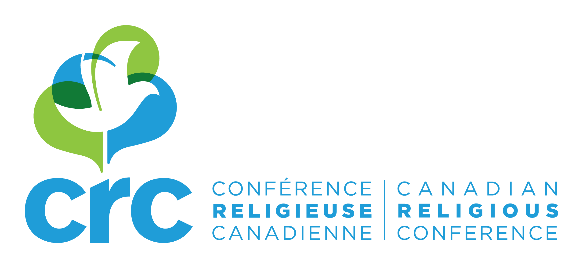 FORMULAI RE D’ I NSCRIPTIONÀ la rencontre des autochtones :Une journée de partage, de dialogue et d’ouverture 
dans un esprit fraternelMardi 20 juin 2017 (de 9 h à 15 h 30)Centre Missionnaire Mariannhill2075, Chemin Sainte-CatherineSherbrooke (Québec)  J1N 1E7Tarif : 40 $ (repas inclus)Nom du (de la) participant(e) :   	_Communauté :  	SVP, cochez le statut de la personne inscrite :	Leader religieux	Religieuse/religieux (non leader)	Laïque/laïc associé(e)	Laïque/laïc non associé(e)Courriel :   	Si vous inscrivez plusieurs personnes, veuillez joindre un seul chèque (à l’ordre de « Conférence religieuse canadienne ») pour tous les participants ainsi qu’une feuille d’inscription par participant(e) à l’attention de Nathalie Gauthier :Conférence religieuse canadienne 
2715, chemin de la Côte-Sainte-CatherineMontréal (Québec)  H3T 1B6
ngauthier@crc-canada.org